1. Умањеник је највећи непарни број 5. десетице, а разлика је број 22. Колики је умањилац?A. 26   Б. 37   В. 272. Умањеник је највећи непарни број 6. десетице, а разлика је број 33. Колики је умањилац?___________________________________3. Разлика је број 32, а умањилац је други парни претходник броја 69. Израчунај умањеник.А. 18   Б. 98   В. 344. Разлика је број 22, а умањилац је 60. Израчунај умањеник.А. 82   Б. 92   В. 475. Тања и Тамара желе да учествују на ликовном такмичењу за које је потребно да нацртају укупно 49 цртежа. Тања је нацртала 26 цртежа. Колико је цртежа нацртала Тамара, ако су учествовали на такмичењу?А. 19   Б. 29   В. 236. Продавници намештаја достављено је 50 радних столова, дрвених столица за 13 мање, а полица колико столова и столица заједно. Израчунај колико је полица стигло у продавницу намештаја.А. 62  Б. 98   В. 877. Скакавац Миле направио је забаву на ливади и позвао бубамаре, лептире и пчеле. Број бубамара који је дошао једнак је најмањем парном броју 2. десетице. Лептира је дошло за 25 више, а пчела за 37 мање него бубамара и лептира заједно. Колико је пчела дошло на забаву?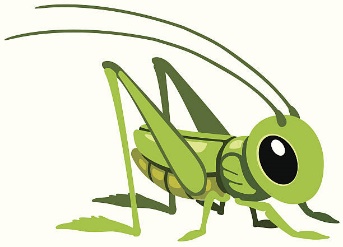 А. 17   Б. 35   В. 128. Мирко је новчаницом од 100 динара прво платио жваку која кошта 6 динара. Од кусура који је добио, сестри је купио шналу за 25 динара и брату свеску за 42 динара. Колико је Мирку остало новца после ових куповина?А. 32   Б. 27   В. 549. Од ког броја треба одузети најмањи непарни број 6. десетице, тако да разлика буде први претходник броја 39?А. 89   Б. 13   В. 4710. Стефана је имала 8 динара. Од сестре је добила још новца и сада укупно има 45 динара. Колико је динара Стефана добила од сестре?А. 47   Б. 50   В. 3611. У златари је било 57 златних привезака. Након што је златар продао неколико привезака, у златари их је остало још 26. Колико је привезака продао златар?___________________________________________12. Стефанов прадеда има 80 година. Стефанов број година једнак је збиру два најмања парна броја прве десетице. Колико година је Стефанов прадеда старији од Стефана?__________________________________________13. Љиљана има једну новчаницу од 50 динара, две новчанице од 10 динара и 3 кованице од 5 динара. Колико укупно новца има Љиљана?А. 95   Б. 85   В. 10014. Јана је замислила неки број. Умањила га је за најмањи парни број и добила 78. Који је број замислила?А. 80   Б. 90   В. 100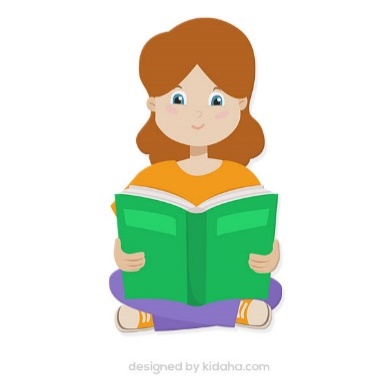 15. Милица је прошле недеље прочитала 43 стране књиге, а ове недеље је завршила са читањем и прочитала преосталих 35 страна. Колико страна има ова књига?А. 65   Б. 87  В. 78